FFMC Application Form DEADLINE:December 15, 2023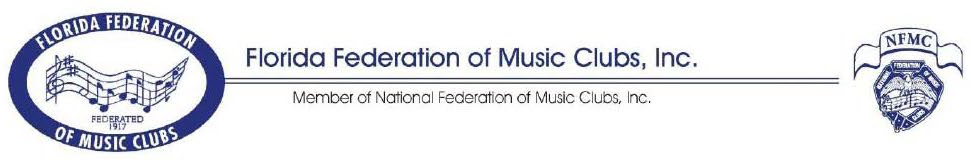 2024 Theme: "Music...Yours, Mine, and Ours"(Must be 500 words or less, typed.)Entrant: 	   Grade in School:   ___7   ___8   ___9    ___10    ___11    ___12 Street Address: 				City, ST 		Zip		Telephone: 		Email:  				FFMC Membership required - Indicate: 	member of an active FFMC Junior Club or   	junior individual member.Name of FFMC Junior Club:  	I hereby certify that I am eligible to enter this contest according to the rules and will comply with all conditions outlined.  Refer to FFMC website for additional details:  https://ffmc-music.org/essay.Signature of Entrant: 	Date:  	Signature of Parent: 	Date:  	Teacher's Name: 	Street Address: 	City, ST Zip: 	Teacher’s Email:					     	Telephone: 			FEE:  Amount Enclosed: 			     Check # 			Date: _____________________
Please mail your FFMC essay along with $5 entry fee, payable to FFMC, Inc. and send with this signed entry form to:Amy Duncan, FFMC Essay Chair      16559 Arrowhead Trail        Clermont, FL 34711
Deadline to submit FFMC essay:  December 15, 2023.   If needed, include $13 junior individual dues to satisfy FFMC membership requirement.  Questions? Amy Duncan: ycmband@gmail.com*  *  *  *  *  *  *  *  *  *  *  *  *  *  *  *  *  *  *  *  *  *  *  *  *  *  *  *  *  *  *   *  *  *  *  *  *  *  *  *  *  *  *  *  *  *  *  *  *Membership is NOT required for the National Federation of Music Clubs National Music Week Essay competition.  For further information, refer to Form AR 13-2 “National Music Week Essay Rules” available for download from the NFMC website at https://www.nfmc-music.org   Upload NMW essay entry materials online by January 10 via the submission portal https://forms.nfmc-music.org. 